             На основу члана 17. Правилникa о ИПАРД подстицајима за диверзификацију пољопривредних газдинстава и развој пословања ("Сл. гласник РС", бр. 76/2020) (у даљем тексту: Правилник), в.д. директор Управе за аграрна плаћања утврђује следећу,Р А Н Г     Л И С Т Уподнетих захтева за одобравање пројекта у Првом јавном позиву за подношење захтева за одобравање пројекта за ИПАРД подстицаје за диверзификацију пољопривредних газдинстава и развој пословања, број 320-07-01-1/2020-07 од 08. јуна 2020. годинеI              Ранг листа поднетих захтева за одобравање пројекта у Првом јавном позиву за подношење захтева за одобравање пројекта за ИПАРД подстицаје за диверзификацију пољопривредних газдинстава и развој пословања, број: 320-07-01-1/2020-07 од 08. јуна 2020. године (у даљем тексту: Ранг листа):II            Ову Ранг листу објавити на званичној интернет страници Управе за аграрна плаћања (у даљем тексту: Управа).IIIПодносилац захтева за одобравање пројекта има право на приговор на своје место на бодовној листи у року од 15 дана од дана објављивања Ранг листе на званичној интернет страници Управе.             О приговору Управа решава у року од 15 дана од дана подношења приговора. По коначности одлука о приговорима, Управа објављује коначну ранг-листу захтева за одобравање пројекта на званичној интернет страници Управе.IV             Директор Управе доноси решења којим одобрава пројекте ако је административном провером и контролом на лицу места утврђено да подносилац захтева испуњава прописане услове и ако постоје расположива финансијска средства.             Директор Управе доноси решења из става 1. до утрошка средстава која су опредељена чланом 8. Јавног позива, у складу са Правилником и посебним прописом који уређује расподелу подстицаја у пољопривреди и руралном развоју.У Београду, 11. децембра 2020. године,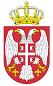 Република СрбијаМИНИСТАРСТВО ПОЉОПРИВРЕДЕ, ШУМАРСТВА И ВОДОПРИВРЕДЕ-Управа за аграрна плаћања-Број: 320-07-01-1/2020-07 Датум: 11.12.2020. годинеБеоградРед. бројПодносилац захтеваБПГБОДОВИДатум подношења захтеваВреме подношења захтева1Катарина Ранђеловић ПР - "MI-MI Co Plus"7920470065588030.10.2020.9:48:002Драгана Петковић7024550106477009.10.2020.13:53:283Јелисавета Ранчић7325750206237019.10.2020.14:15:004Александра Николић7332450031067027.10.2020.18:40:055Милена Тошић7024550107017029.10.2020.8:16:006Милева Јовановић7027140008477029.10.2020.9:55:227"Палисад" ДОО7454050027407029.10.2020.13:50:338Дубравка Кнежевић7418920389807029.10.2020.14:31:169Јулија Зарић7418920390487030.10.2020.7:53:0010Љубица Бојовић7048650048357030.10.2020.7:54:0011Јулијана Спасић7910320142307030.10.2020.9:23:0012Надежда Богојевић ПР - "Box design"7910590141697030.10.2020.10:33:5813Анђела Пантовић ПР - "Извори А плус"7456000011547030.10.2020.12:33:0314Даница Младеновић7327610018627030.10.2020.12:38:0015Тања Илић8027780026617030.10.2020.13:35:0016Марија Лабус8006270016057030.10.2020.15:05:0017Теодора Милосављевић7016290004467030.10.2020.15:19:2218Јована Николовски7910670211877030.10.2020.17:53:5119Анкица Лојаничић7910320143977030.10.2020.17:55:5020Алиса Џемић7441230209887030.10.2020.18:47:2121Љиљана Павловић7454050027597030.10.2020.20:22:3122Јелена Врачарић Митровић7024550103106017.09.2020.16:00:5923Ана Илијашевић7024550089606020.10.2020.18:05:2724"Рајски" ДОО7910160121996022.10.2020.14:50:4025Миња Дрљача7409770072046023.10.2020.17:01:0526Наташа Јордовић7334740006446024.10.2020.15:57:5427Јана Гојковић7920470030286029.10.2020.10:24:1528Анђа Вукчевић7197140153366029.10.2020.12:07:3129Марија Марјановић7026250001086029.10.2020.16:03:3530Тамара Милосављевић8028240493276030.10.2020.7:24:2431Косана Пешић ПР - "Старт"7399950122986030.10.2020.7:51:0032Гордана Пејовић7910320144196030.10.2020.8:22:3233"RB global network of business" ДОО7418920096026030.10.2020.9:41:5834Биљана Ристић7325750198466030.10.2020.10:48:2935Јелена Антић7145420001456030.10.2020.12:32:5736Драгица Тошанић7418920042876030.10.2020.12:34:0037Јелена Продановић ПР - "Конаци"7459280002476030.10.2020.13:20:0038"НТГ Пројект" ДОО/6030.10.2020.13:29:0039Наташа Луковић7197140153286030.10.2020.14:03:4340Емилија Пејић8013050041786030.10.2020.14:26:0041Маријана Гојков8010890151626030.10.2020.15:01:0042Драгана Анђић7453830009966030.10.2020.15:03:0043Теодора Нићифоровић7910750111106030.10.2020.15:03:5544Данијела Јовановић7409770074176030.10.2020.15:55:4045Миља Николић7325750206076030.10.2020.16:03:1646Катарина Савић7910320143896030.10.2020.16:38:1847Радмила Пајић7084020214706030.10.2020.17:55:2248Маја Оцокољић7159990006656030.10.2020.18:04:0249"Краљева вода" ДОО7454050023416030.10.2020.18:43:5650Ања Јанковић7910910050996030.10.2020.18:48:0451Данијела Туцовић7451970012106030.10.2020.20:23:5552"Винарија Александровић" ДОО7419570009305001.07.2020.13:37:2153Славица Милетић ПР - Атеље за смештај за краћи боравак8023520104735005.08.2020.14:34:0754"Сербина" ДОО7176570164705025.09.2020.11:15:0055Taмара Јовић7235500010065029.09.2020.15:41:1256"Астра ИТБ" ДОО7910670028675009.10.2020.15:28:3157Весна Ђуровић7166930002785014.10.2020.11:56:0858Александра Чучковић7911130147105021.10.2020.9:04:0059Јелена Станојевић7910160119405022.10.2020.10:25:0060Анђелика Калезић8028240492705024.10.2020.12:20:5461Владимир Бојовић7454050025465024.10.2020.12:52:1762Ивана Златанов7911130101035027.10.2020.8:23:0063Санела Симић7139960004335027.10.2020.13:38:3264Мирјана Туцаков8010030210885027.10.2020.15:31:4065"Гигант МБ инвест" ДОО7123610006565027.10.2020.17:30:1766Госпа Томић7418920102365028.10.2020.13:27:0667Дејан Мосуровић7418920261675028.10.2020.18:35:2468Драгана Трговчић8028240491735029.10.2020.8:15:0069"Прокопије" ДОО7910590143715029.10.2020.12:58:0070ЗР Трмака М7123530037145029.10.2020.14:05:1071Снежана Крџавац Недовић7910750102105029.10.2020.14:15:0072Бојан Милосављевић7920120032505029.10.2020.14:38:0073"Liber Blue Group" ДОО8046140367515029.10.2020.15:51:3274Никола Трајковић7245480195495029.10.2020.15:59:0775Марко Јеремић7452940001765029.10.2020.18:14:0976Александра Галон7910670210475029.10.2020. 20:34:0577Славица Богдановић7910750110985030.10.2020.7:52:0078"Форестина" ДОО7910910050725030.10.2020.8:36:0079"Баракуда безбедност" ДОО7910320130565030.10.2020.10:48:0080Иван Кнежевић7910590142905030.10.2020.10:56:0081"Тody" ДОО7910670087765030.10.2020.13:21:5082Сања Бошњаковић7044580090135030.10.2020.13:22:5783Бранко Јанковић7311370004185030.10.2020.14:10:5984Марина Поповић7910160120915030.10.2020.14:26:3085Драган Ристичевић ПР - "Љиг БА"7261760018745030.10.2020.14:36:0086Смиљана Вогањац8013210096345030.10.2020.15:02:4587Марко Зујић7342330113205030.10.2020.15:04:0088"Етно село Сунчев брег" ДОО7168630015395030.10.2020.16:36:4389Александар Чолојевић7071710013895030.10.2020.16:54:2590Маријана Јовановић7264860018485030.10.2020.17:51:4891Живана Крејић8030900008175030.10.2020.18:30:0992Бранка Стојановић7373640006005030.10.2020.19:59:5693Нина Комленовић8018950063605030.10.2020.20:01:3894Милан Тадић7024550102134329.10.2020.13:49:1895Светлана Милосављевић7454720022694330.10.2020.12:50:0096Милан Матовић7454050028054330.10.2020.17:31:4897Иван Радишић7911050051124330.10.2020.20:18:5898Миодраг Бјелица ПР - "Винарија Бјелица"8028240403034009.07.2020.16:09:3399Марија Ћосовић7910590140374009.07.2020.17:36:04100Дуња Пиштевић8018520010224012.10.2020.13:02:00101Бојан Џопалић7004280008714012.10.2020.13:39:01102Биљана Драгићевић7452940015554019.10.2020.8:47:57103Драгана Ристић7101560065734019.10.2020.9:24:09104Наталија Јанковић ПР - "Посејдон Кујна"/4019.10.2020.12:11:32105Бранка Радовић7133920007304019.10.2020.14:31:55106Данка Петровић ПР - руги "КОТА 555"7136780015334020.10.2020.16:30:01107"Топлички виногради" ДОО7355310001234022.10.2020.14:53:21108Светлана Андрић7204530030724023.10.2020.15:42:55109Валентина Милосављевић ПР - "Заплањско огњиште"7126390006284026.10.2020.10:41:34110Милош Грујовић7161540172554026.10.2020.16:07:24111Беба Стојановић7920470053494027.10.2020.13:34:00112Милан Јеликић7298840072614028.10.2020.10:35:23113"Топ Златар" ДОО7350780289204028.10.2020.16:28:29114"Forest Point" ДОО7910590144284028.10.2020.17:59:06115Љубинка Арсенић ПР - Кафе бар "Тајм Плус" 8039950070854029.10.2020.14:10:18116Ивана Арежина7418920228704029.10.2020.14:31:48117Миленка Ђурић7417360008494029.10.2020.15:14:00118Игор Јарановић7062130041344029.10.2020.16:01:33119"Макел електро" ДОО8031380190164029.10.2020.16:06:23120Силвија Пејчић8021580252154029.10.2020.18:42:23121"Барон травел" ДОО8043550034534030.10.2020.8:35:00122Жељка Бабовић7910750109114030.10.2020.11:13:10123"Метал галант" ДОО7245480197514030.10.2020.12:16:55124Сања Милић7095810007244030.10.2020.12:40:42125Миољка Обрадовић7257220010784030.10.2020.13:00:00126Драгана Брдар ПР - "Кутак Б"8018950064254030.10.2020.13:13:15127Далибор Николић7418920390214030.10.2020.13:55:17128Станислава Алексић ПР - "Росица"7214500004724030.10.2020.13:59:37129"Плус Спорт" ДОО7193070036144030.10.2020.14:05:16130"Дестилерија" ДОО 7016290091924030.10.2020.14:13:03131Никола Савић7136780009604030.10.2020.14:17:00132Слободанка Јаћић7911130140604030.10.2020.14:17:33133Миле Илић7910670206364030.10.2020.14:19:00134Вукашин Зарић7161540144424030.10.2020.14:20:00135Александра Терзић8040450006004030.10.2020.14:27:00136Марион Георги7189800424544030.10.2020.14:49:57137"Книпекс" ДОО7374450050414030.10.2020.14:51:15138Немања Миличић8028240479874030.10.2020.14:53:06139Бранко Шкодрић7454050027324030.10.2020.14:59:00140"Јанковић" ДОО7123530037494030.10.2020.14:59:38141Гордана Живковић7325750158754030.10.2020.15:01:41142Татјана Мирковић7911130155984030.10.2020.16:37:18143"БСК" ДОО7047410054904030.10.2020.17:15:17144Радојевић Радмила7049890009044030.10.2020.17:17:15145Миљан Живадиновић7325750167664030.10.2020.17:26:44146Душица Михајловић7910320142494030.10.2020.17:29:38147Ранка Тодоровић Меденица8027780024754030.10.2020.17:49:47148Олга Петровић7024550017024030.10.2020.18:26:26149Владан Радичевић ПР - Вајати Горња Краварица7258380013094030.10.2020.18:36:14150Шапоњић Радомирка7298840049984030.10.2020.18:43:29151Дана Даниловић7418920391374030.10.2020.18:46:58152"Дубаје" ДОО8028240485174030.10.2020.19:39:10153Ања Перић7910750110804030.10.2020.20:20:48154"Q part 1 2020" DOO7910320144784030.10.2020.20:25:30155"I mountain 2020" ДОО7910670212414030.10.2020.20:27:08156"DP stage 1 2020" ДОО 7911050056004030.10.2020.20:27:33157"L P residences 2020" ДОО7910670212334030.10.2020.20:28:33158Мирјана Цветковић7189800408503026.08.2020.14:49:23159„Skynet media group“7350780224773030.09.2020.14:36:00160Ненад Љубисављевић7024550106393002.10.2020.15:32:54161Зорица Стојковић ПР - Спортско и рекреативна образовање "Zoya studio"/3007.10.2020.8:35:27162Небојша Стојичић7107170097893007.10.2020.16:00:08163Драган Селинић7024550106043012.10.2020.16:35:56164Вујовић Манојло8028240487973024.10.2020.15:44:26165Милан Рајић7298840090433026.10.2020.14:43:39166Горан Грујић8028240487463027.10.2020.13:30:00167Јасмина Милић7911050054733028.10.2020.12:53:40168Агромобил ДОО7258890008573028.10.2020.17:58:16169Јелена Чварковић7910320142143028.10.2020.18:00:26170Весна Чупић8013300117273029.10.2020.12:10:43171"Фам комерц" ДОО7176570160203029.10.2020.14:28:54172Воја Цветковић7133250133613029.10.2020.14:37:00173Биљана Ловчевић Курељушић8028240497693029.10.2020.15:45:00174Петар Марковић7911130156103030.10.2020.7:50:00175"Baobab Group" ДОО7910240058643030.10.2020.8:14:28176Радојко Грабовчић7296980008483030.10.2020.11:23:48177Горан Цмиљановић7350780262433030.10.2020.13:02:00178Софија Мишчевић8031460033443030.10.2020.13:57:59179Милан Борић8028240398013030.10.2020.14:08:00180Марина Јевтић7133250135313030.10.2020.14:28:00181"А 24 Assistance" ДОО8004730167213030.10.2020.14:29:00182Марија Нићин8028240129383030.10.2020.14:30:00183Мирослава Славковић7910670211603030.10.2020.15:05:14184Богдан Станојевић7123530038383030.10.2020.15:13:06185Милосав Филиповић7070660009473030.10.2020.15:40:37186Стојанка Мијаиловић7084020220773030.10.2020.16:27:17187Јелена Павловић7025440016003030.10.2020.16:29:27188Предраг Црнковић ПР - "Винарија Киш"8043550018173030.10.2020.16:34:02189Зоран Пушичић7296550016643030.10.2020.17:32:40190Драган Томашевић7910670212093030.10.2020.17:58:55191Николић Милојко719140151743030.10.2020.18:33:11192Милан Андрић8017470082253030.10.2020.18:43:09193Инес Радовановић8028240496023030.10.2020.18:45:45194Никола Рајачић7910590143473030.10.2020.18:53:17195Раде Јовановић7910590144363030.10.2020.18:54:19196Небојша Кнежевић ПР - ТУР "Оператора Атос 2018"7000290090263030.10.2020.18:56:37197Бојана Томић ПР - сзтур "Б&Ш"7269230007383030.10.2020.19:34:59198Ружица Јокић Жујевић7910240059292630.10.2020.16:34:35199Зорица Јоновић7167400003482017.09.2020.17:58:52200Ирена Јанковић7920470062722018.09.2020.15:30:00201Кљајић Босиљка7910240054812001.10.2020.12:48:15202"Винарија 27" ДОО7910160116642008.10.2020.9:10:00203Милан Грајић7073330001882010.10.2020.11:47:43204Татјана Костадиновић Јовановић7910830066502019.10.2020. 19:05:40205Изабела Пете Шетало8046810146832020.10.2020.14:35:06206Владимир Смиљковић7000290006222021.10.2020.14:21:21207Милена Васиљевић7261840011012028.10.2020.12:40:42208Зорка Трбовић7133250033742028.10.2020.18:06:45209Никола Лончар ПР - "Фрушкогорске виле Лончар"8040610001392029.10.2020.8:14:00210Смиљана Тошић7910830106902029.10.2020.8:17:00211Лидија Мрђа8031380191722029.10.2020.8:18:00212Орлић Мирјана7910320137812029.10.2020.10:38:00213Александар Јовић7255520068482029.10.2020.11:15:00214Весна Милијић7911130153502029.10.2020.12:16:14215Миљан Босанчић/2029.10.2020.12:46:11216Катарина Крсмановић7910590144602029.10.2020.13:14:00217Василије Стојић7298840112502029.10.2020.14:20:00218Ацо Филиповић7296710014012029.10.2020.14:24:00219Гвозден Николић7457660029832029.10.2020.14:28:16220Милош Ивановић7283140009002029.10.2020.14:50:00221Милован Спасић7911050055892029.10.2020.15:10:47222Стојан Павловић7920550048362029.10.2020.15:13:00223Весна Вранковић7911050055622029.10.2020.20:32:15224Ана Радосављевић7189800378762030.10.2020.8:07:10225"Homeland" ДОО7422280032242030.10.2020.8:20:15226Бранко Вукајловић7297010011452030.10.2020.9:44:00227Милан Спасић ПР - "Винарска кућа Спасић27005760004032030.10.2020.9:44:15228Милован Јаковљевић7164050000132030.10.2020.11:13:32229Божо Дедић7418920390562030.10.2020.11:17:54230Предраг Трбовић ПР - Кафе бар "Каспер"8024840079502030.10.2020.11:38:00231Гордана Милошевић7133259959702030.10.2020.12:54:00232Милорад Јовановић7123530038462030.10.2020.13:23:56233Бранко Пајић7204450018132030.10.2020.13:49:47234Војкан Матић ПР - "Рађевски сан"720453004370 2030.10.2020.13:50:49235Војислава Мрваљевић Вукша8039790304002030.10.2020.14:01:00236Валентина Трешњак8003090194622030.10.2020.14:07:00237Милан Божић7911050036592030.10.2020.14:21:00238"Краљевски коњички центар" ДОО7420580018892030.10.2020.14:25:00239Никола Миловановић7314390003722030.10.2020.14:26:39240Павле Татић8040450086002030.10.2020.14:56:20241Александар Николић7407210068102030.10.2020.14:56:28242Александар Урошевић7910670210552030.10.2020.15:00:00243Цветковић Славиша7101560053802030.10.2020.16:07:46244Ивана Милојевић7910320138892030.10.2020.16:15:53245"Олекс" ДОО7418920329732030.10.2020.16:28:33246Лазар Милић7418920051002030.10.2020.16.32.31247Љиљана Мишић7911130053982030.10.2020.16:49:22248Драгослав Росић7451620006402030.10.2020.17:17:13249Радоичић Мирослав791032041412030.10.2020.17:17:56250Вујица Трмчић, Сјеница7399950071202030.10.2020.17:20:10251Валок Јанековић7910590068242030.10.2020.17:23:26252Наташа Орловић7014080106512030.10.2020.17:24:54253Милош Гајовић7260440009782030.10.2020.17:27:03254Богољуб Шеклер7201270007592030.10.2020.17:38:54255"Тонус клубови" ДОО7910750111282030.10.2020.17:57:25256Ратомир Зец7342330173102030.10.2020.18:02:36257Светлана Новаковић7426940045752030.10.2020.18:13:20258Дражен Ђурђић ПР8043550022012030.10.2020.18:22:52259Зорица Миливојевић7024550022612030.10.2020.18:30:01260"Иди Нинчић" ДОО735108008322030.10.2020.18:36:38261Вукоман Нинчић7351080004252030.10.2020.18:38:00262"Мото боем транс" ДОО7286750064072030.10.2020.18:39:32263Аљоша Теодосијевић8028240498232030.10.2020.18:43:10264Радмила Марковић7289340006202030.10.2020.19:03:26265Ивана Вучићевић7911050055462030.10.2020.19:24:15266Дарко Пејовић8044280076152030.10.2020.19:50:11267"Trinagle fish" ДОО7025440000612030.10.2020.20:28:56268Миломир Савић7074900001002030.10.2020.20:30:35269Пртењак Средоје7460610228011019.10.2020.18:43:59270Верољуб Милутиновић7161540042691030.10.2020.11:31:30271Драган Мирковић7910590141001030.10.2020.14:18:00272Ненад Попадић8018950058871030.10.2020.14:23:00273Владимир Мачек7064180089801030.10.2020.14:24:00274Чедомир Павићевић8004730163301030.10.2020.16:10:35275Милутин Продановић7910910021621030.10.2020.18:41:58276Владислав Илкић801852000476330.10.2020.10:27:17277Срђан Павловић736562001661330.10.2020.11:16:36278Ратомир Обућина729884001840013.09.2020.12:53:28279Мирослав Јовановић708364000911030.09.2020.18:25:10280Саша Љубисављевић721433000060001.10.2020.14:49:06281Светомир Радуловић726796000467015.10.2020.13:24:43282Драган Милосављевић726885000110026.10.2020.12:53:34283Душан Јовановић726621002843027.09.2020.14:56:50284Драгослав Татић802824049262028.10.2020.16:59:30285Драган Давидовић709344007148029.10.2020.12:33:50286Слободан Поповић726818000618029.10.2020.14:26:37287Немања Костадиновић791083004178029.10.2020.18:35:14288Добрица Филиповић728578000793030.10.2020.9:58:00289Ратко Драшковић720097001027030.10.2020.10:19:31290Јон Божин800171000075030.10.2020.10:31:53291Саша Станковић706418007780030.10.2020.11:15:55292Чедомир Милановски706418009120030.10.2020.11:19:51293Драган Жакула802824049700030.10.2020.12:27:46294Предраг Иричанин791105005570030.10.2020.12:41:32295Миленко Матовић713325012950030.10.2020.12:53:00296Милош Ћосовић801968000715030.10.2020.14:02:01297Данијел Пантић791067015764030.10.2020.14:31:00298Милан Чокур801909001972030.10.2020.16:30:25299Марко Јовановић746061022879030.10.2020.17:25:59300Радован Грујичић716588002975030.10.2020.18:00:30301Чедомир Блажић713414000737030.10.2020.18:00:56302Предраг Ћирић712353002629030.10.2020.18:21:25303"Мобилисистеми" ДОО802824043795030.10.2020.18:41:34304"Вода вода" ДОО728268002089030.10.2020.18:45:31305"Atsi form shape" ДОО/030.10.2020.18:49:28306Желимир Бацетић734004000185030.10.2020.18:49:54307Војислав Митић791091004858030.10.2020.18:50:29308Богдан Срејић/030.10.2020.18:56:21309"Техномаркет Нина" ДОО744883005120030.10.2020.20:30:15Број: 320-01-03-1/2018-07Датум: 11. децембра 2020. годинеВ.Д. ДИРЕКТОРАБиљана Петровић